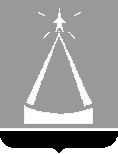 ГЛАВА  ГОРОДСКОГО  ОКРУГА  ЛЫТКАРИНО  МОСКОВСКОЙ  ОБЛАСТИПОСТАНОВЛЕНИЕ18.06.2021   №   337-пг.о. ЛыткариноО порядке предоставления государственной услуги «Установление публичного сервитута в порядке Главы V.7. Земельного кодекса Российской Федерации»на территории городского округа Лыткарино Московской областиВ соответствии с Распоряжением Министерства имущественных отношений Московской области от 12.11.2020 № 15ВР-1506 «Об утверждении административного регламента предоставления государственной услуги «Установление публичного сервитута в порядке Главы V.7. Земельного кодекса Российской Федерации», постановляю:1. Утвердить Порядок предоставления государственной услуги «Установление публичного сервитута в порядке Главы V.7. Земельного кодекса Российской Федерации» на территории городского округа Лыткарино Московской области (прилагается).2. Комитету по управлению имуществом города  Лыткарино (Р.Е. Ракита) обеспечить опубликование настоящего постановления в установленном порядке и размещение на официальном сайте городского округа Лыткарино Московской области в сети «Интернет».3. Контроль за исполнением настоящего постановления возложить на первого заместителя  главы  Администрации  городского  округа  Лыткарино В.В. Шарова. 					                                               К.А. КравцовУтвержденпостановлением  главы городского округа Лыткариноот « 18 » июня  2021 № 337-пПорядок предоставления государственной услуги «Установление публичного сервитута в порядке Главы V.7. Земельного кодекса Российской Федерации»на территории городского округа Лыткарино Московской области1. Предоставление государственной услуги «Установление публичного сервитута в порядке Главы V.7. Земельного кодекса Российской Федерации» на территории городского округа Лыткарино Московской области осуществляется Администрацией городского округа Лыткарино (далее - Администрация) в соответствии с Административным регламентом предоставления государственной услуги «Установление публичного сервитута в порядке Главы V.7. Земельного кодекса Российской Федерации», утвержденным Распоряжением Министерства имущественных отношений Московской    области от 12.11.2020 № 15ВР-1506.2. Справочная информация о месте нахождения, графике работы, контактных телефонах, адресах электронной почты Администрации, МБУ «Многофункциональный центр предоставления государственных и муниципальных услуг Лыткарино»:2.1. Администрация городского округа  Лыткарино Место нахождения и почтовый адрес:Московская область, г. Лыткарино, ул. Первомайская, д. 7/7.График работы:Контактный телефон: 8 495 552-86-18.Официальный сайт в информационно-коммуникационной сети «Интернет»: http://www.lytkarino.comАдрес электронной почты в сети Интернет: lytkarino@mosreg.ru2.2. Муниципальное бюджетное учреждение «Многофункциональный центр предоставления государственных и муниципальных услуг Лыткарино»Место нахождения и почтовый адрес:Московская область, г. Лыткарино, квартал 3 а, д. 9График работы:Почтовый адрес:140083, Московская область, г. Лыткарино, квартал 3 а, д. 9Телефон Call-центра: 8(495)775-58-86, 8(495)775-48-38.Официальный сайт многофункционального центра в сети Интернет: www.mfc50.ruАдрес электронной почты многофункционального центра в сети Интернет: mfc-lytkarino@mosreg.ru	2.3. Дополнительная информация приведена на сайтах:- РПГУ: uslugi.mosreg.ru- МФЦ: mfc.mosreg.ru  